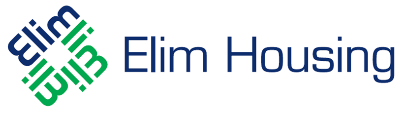 Grounds Maintenance and Cleaning Feedback FormWe monitor the quality of grounds and maintenance cleaning against our service standards and welcome your feedback on how we’re doing. This feedback form is for residents who live in a building that has communal areas i.e. communal kitchens, gardens, patio areas etc. The feedback form should be completed and sent to info@elimhousing.co.uk, given to your Housing Officer, or posted to Elim Housing, Units 3 and 4 Briarlands Office Park, Pinkers Court, Gloucester Road, Rudgeway, Bristol, BS35 3QH.Name:
Address:Contact Details:How satisfied are you with the cleaning of your indoor communal areas? Details of the cleaning tasks we provide can be found at www.elimhousing.co.uk/grounds-maintenance-and-cleaning. Please tick as appropriate.If you have ticked ‘Very dissatisfied’ or ‘Fairly dissatisfied’, please tell us why and what we can do to improve this:How satisfied are you with the cleaning of your outdoor communal areas? Please tick as appropriate.Thank you for your completing this survey. Please either send to info@elimhousing.co.uk, give to your Housing Officer, or post to Elim Housing, Units 3 and 4 Briarlands Office Park, Pinkers Court, Gloucester Road, Rudgeway, Bristol, BS35 3QH.Telephone:Email:Indoor Communal AreaVery dissatisfiedFairly dissatisfiedNeither satisfied or dissatisfied Fairly satisfiedVery satisfiedNot applicableDoors, ledges, skirting boards, window sills, handles, pipeworkWalls, ceilings and windowsStair banisters and railsLighting unitsMirrorsStorage cupboardsMeter roomsBike storesLiftsBinsFloors and carpeted areasIndoor Communal AreaVery dissatisfiedFairly dissatisfiedNeither satisfied or dissatisfied Fairly satisfiedVery satisfiedNot applicableGrassed areas, flower and shrub beds, hedges, trees and fence bordersWeed removalDrains and manhole coversPorches, walkways and carparksBins and ashtrays